Сетка от насекомых FG 120Комплект поставки: 1 штукАссортимент: A
Номер артикула: 0093.0924Изготовитель: MAICO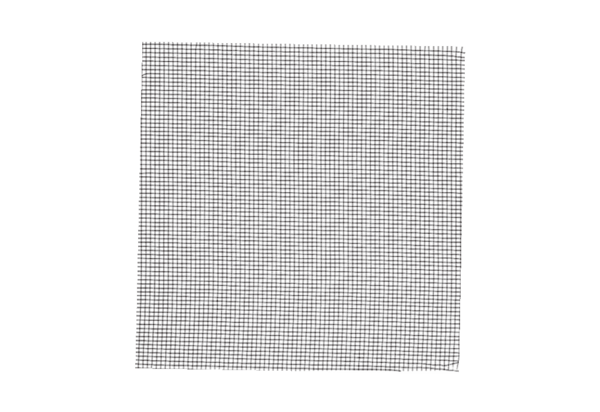 